АДМИНИСТРАЦИЯ ГОРОДА ЗАРЕЧНОГОПЕНЗЕНСКОЙ ОБЛАСТИПОСТАНОВЛЕНИЕот 19 января 2012 г. N 60О МАТЕРИАЛЬНО-ТЕХНИЧЕСКОМ И ОРГАНИЗАЦИОННОМ ОБЕСПЕЧЕНИИДЕЯТЕЛЬНОСТИ ОРГАНОВ МЕСТНОГО САМОУПРАВЛЕНИЯ Г. ЗАРЕЧНОГОПЕНЗЕНСКОЙ ОБЛАСТИВ соответствии с решением Собрания представителей г. Заречного Пензенской области от 25.05.2011 N 261 "Об утверждении Положения о порядке материально-технического и организационного обеспечения деятельности местного самоуправления города Заречного Пензенской области", руководствуясь статьями 4.5.1 и 4.6.1. Устава закрытого административно-территориального образования г. Заречного Пензенской области, Администрация ЗАТО г. Заречного постановляет:1. Установить, что муниципальное казенное учреждение "Управление материально-технического и организационного обеспечения деятельности органов местного самоуправления г. Заречного" осуществляет мероприятия по материально-техническому обеспечению деятельности:1.1. Администрации г. Заречного Пензенской области в части организации:- транспортного обслуживания в служебных целях;- вывоза и уничтожения твердых бытовых отходов;- уборки служебных и подсобных помещений, уборки прилегающей территории, круглосуточного дежурства в здании, обслуживания предметов интерьера, приобретения услуг телефонной связи, сотовой связи, телематической связи (Интернет), водоснабжения, канализации, отопления, электроснабжения, услуг почтовой связи, курьерской доставки и отправки корреспонденции, питания участников общегородских торжественных мероприятий, организуемых Администрацией г. Заречного Пензенской области, централизованной охраны и технического обслуживания технических средств охраны, услуг по охране имущества (служебной документации) при его транспортировке, обеспечения защиты информации, в том числе персональных данных, сопровождения официального сайта, сопровождения и обслуживания программного обеспечения для ведения социально-экономических показателей, программного продукта ИСЭД "МНПА плюс", за исключением программных продуктов "АРЦИС", "1-С Бухгалтерия", "Деловая почта" комплекса "ViPNet-ИнфоТеКС-СКЦ", комплекса услуг "ТехноКад-Муниципалитет";- приобретения работ и услуг, связанных с эксплуатацией, содержанием, обслуживанием нефинансовых активов (в том числе техническим обслуживанием конструктивных элементов здания), ремонтом нефинансовых активов (кроме зданий и сооружений);- приобретения (изготовления) основных средств и материальных запасов, знаков почтовой оплаты (марок), конвертов, программного обеспечения (системных и прикладных программных средств);- подписки на периодические издания.- принятия мер по профилактике и устранению последствий распространения новой коронавирусной инфекции на территории ЗАТО г. Заречного Пензенской области.(абзац введен Постановлением Администрации г. Заречного от 26.08.2020 N 1421)1.2. Собрания представителей г. Заречного Пензенской области в части организации:- транспортного обслуживания в служебных целях;- ремонта и обслуживания кондиционеров;- приобретения услуг связи (услуг почтовой связи (включая приобретение почтовых марок, маркированных конвертов), услуг телефонной, сотовой связи, телематической связи (Интернет)), заправки картриджей, тонеров для офисной техники, сопровождения программного обеспечения электронной системы документооборота сдачи бухгалтерской и налоговой отчетности, программных продуктов ИСЭД "МНПА плюс", "1-С Бухгалтерия";- приобретения бланочной продукции (бланки похвальных грамот, бланки благодарственных писем, бланки благодарностей, бланки почетных грамот, служебные удостоверения, поздравительные открытки), рамок, плакеток;- приобретения программного обеспечения (системных и прикладных программных средств);- приобретения материальных запасов (в том числе запасных частей к офисной и электронно-вычислительной технике, канцелярских товаров, материалов для хозяйственных целей);- приобретения основных средств (в том числе офисной техники, электронно-вычислительной техники, бытовой техники, аудиотехники, видеотехники, фототехники, средств связи, предметов интерьера, в том числе мебели, кондиционеров, вентиляционного оборудования);- подписки на периодические издания с учетом доставки.- принятия мер по профилактике и устранению последствий распространения новой коронавирусной инфекции на территории ЗАТО г. Заречного Пензенской области.(абзац введен Постановлением Администрации г. Заречного от 26.08.2020 N 1421)1.3. Финансового управления города Заречного Пензенской области в части организации:- транспортного обслуживания в служебных целях;- приобретения услуг связи (за исключением услуг почтовой связи);- приобретения работ и услуг, связанных с содержанием (работы и услуги, осуществляемые с целью поддержания и (или) восстановления функциональных, потребительских характеристик объекта), обслуживанием, ремонтом нефинансовых активов, полученных в аренду или безвозмездное пользование, находящихся на праве оперативного управления (за исключением технического обслуживания и ремонта вычислительной сети, электронно-вычислительной техники);- приобретения неисключительных прав на программное обеспечение для электронного документооборота (система электронной отчетности), подписки на периодические издания с учетом доставки;- приобретения (изготовления) основных средств, а также модернизации и дооборудования основных средств;- приобретения (изготовления) материальных запасов.- принятия мер по профилактике и устранению последствий распространения новой коронавирусной инфекции на территории ЗАТО г. Заречного Пензенской области.(абзац введен Постановлением Администрации г. Заречного от 26.08.2020 N 1421)1.4. Комитета по управлению имуществом г. Заречного Пензенской области в части организации:- транспортного обслуживания в служебных целях;- телефонной связи (за исключением сотовой связи), телематической связи (Интернет), сопровождения электронной системы документооборота, сдачи бухгалтерской и налоговой отчетности, заправки картриджей для офисной техники;- приобретения бланочной продукции, рамок, знаков почтовой оплаты (марок), конвертов, программного обеспечения (системных и прикладных программных средств), запасных частей к офисной и электронно-вычислительной технике, канцелярских товаров, материалов для хозяйственных целей, электрооборудования, средств связи, офисной техники, электронно-вычислительной техники, бытовой техники, аудиотехники, видеотехники, фототехники, предметов интерьера, в том числе: мебели, кондиционеров, вентиляционного оборудования;- ремонта офисной техники;- подписки на периодические издания с учетом доставки;- оказания услуг по проведению специальной оценки условий труда;- ремонта мебели;- ремонта и обслуживания кондиционеров;- приобретения (изготовления) подарочной и сувенирной продукции, не предназначенной для дальнейшей перепродажи (поздравительных открыток и вкладышей к ним, приветственных адресов, почетных грамот, благодарственных писем, дипломов для награждения).(пп. 1.4 в ред. Постановления Администрации г. Заречного от 11.09.2020 N 1545)1.5. Контрольно-счетной комиссии города Заречного Пензенской области в части организации:- транспортного обслуживания в служебных целях;- ремонта и обслуживания кондиционеров;- приобретения услуг связи (услуг почтовой связи (включая приобретение почтовых марок, маркированных конвертов), услуг телефонной, сотовой связи, телематической связи (Интернет)), заправки картриджей, тонеров для офисной техники, сопровождения программного обеспечения, электронной системы документооборота сдачи бухгалтерской и налоговой отчетности, программных продуктов ИСЭД "МНПА плюс", "1-С Бухгалтерия";- приобретения бланочной продукции (бланки похвальных грамот, бланки благодарственных писем, бланки благодарностей, бланки почетных грамот, служебные удостоверения, поздравительные открытки), рамок, плакеток;- приобретение программного обеспечения (системных и прикладных программных средств);- приобретения материальных запасов (в том числе запасных частей к офисной и электронно-вычислительной технике, канцелярских товаров, материалов для хозяйственных целей);- приобретение основных средств (в том числе офисной техники, электронно-вычислительной техники, бытовой техники, аудиотехники, фототехники, средств связи, предметов интерьера, в том числе мебели, кондиционеров, вентиляционного оборудования);- подписки на периодические издания с учетом доставки;- принятия мер по профилактике и устранению последствий распространения новой коронавирусной инфекции на территории ЗАТО города Заречного Пензенской области.(п. 1.5 введен Постановлением Администрации г. Заречного от 17.12.2021 N 2356)(п. 1 в ред. Постановления Администрации г. Заречного от 25.11.2019 N 2482)2. Исключен. - Постановление Администрации г. Заречного от 28.01.2019 N 268.2.1. Установить, что муниципальное казенное учреждение "Управление материально-технического и организационного обеспечения деятельности органов местного самоуправления г. Заречного" осуществляет транспортное обслуживание в служебных целях:2.1.1. Департамента образования города Заречного Пензенской области.2.1.2. Комитета по физической культуре и спорту города Заречного Пензенской области.2.1.3. Департамента культуры и молодежной политики города Заречного Пензенской области.(пп. 2.1.3 введен Постановлением Администрации г. Заречного от 19.02.2019 N 500)2.1.4. Департамента социального развития города Заречного Пензенской области.(пп. 2.1.4 введен Постановлением Администрации г. Заречного от 19.02.2019 N 500)(п. 2.1 введен Постановлением Администрации г. Заречного от 28.01.2019 N 268)2.2. Установить, что муниципальное казенное учреждение "Управление информатизации и обеспечения градостроительной деятельности" г. Заречного осуществляет мероприятия по материально-техническому обеспечению деятельности:2.2.1. Администрации г. Заречного Пензенской области в части организации:- сопровождения и обслуживания программного обеспечения (системных и прикладных программных средств), электронной системы документооборота "ЭСИД", муниципальной автоматизированной информационной системы обеспечения градостроительной деятельности;- технического обслуживания вычислительной сети и обеспечения подключения ее к сети Интернет, вычислительной техники, офисной техники, аудиооборудования и видеооборудования, в части организации аудио-, видеоконференций.2.2.2. Собрания представителей г. Заречного Пензенской области в части организации:- программно-технического обслуживания вычислительной сети, офисной и электронно-вычислительной техники, сопровождения программного обеспечения (системных и прикладных программных средств), в том числе электронной системы документооборота "ЭСИД";- технического обслуживания аудиооборудования и видеооборудования, в части организации аудио-, видеоконференций.2.2.3. Финансового управления г. Заречного Пензенской области в части организации:- программно-технического обслуживания и ремонта вычислительной сети и обеспечения подключения ее к сети Интернет, офисной и электронно-вычислительной техники (за исключением технического обслуживания и ремонта принтеров и многофункциональных устройств), сопровождения программного обеспечения (за исключением программного обеспечения 1С), в том числе, электронной системы документооборота "ЭСИД";- технического обслуживания аудиооборудования и видеооборудования, в части организации аудио-, видеоконференций.2.2.4. Комитета по управлению имуществом г. Заречного Пензенской области в части организации:- программно-технического обслуживания вычислительной сети и обеспечения подключения ее к сети Интернет, офисной и электронно-вычислительной техники, сопровождения программного обеспечения (системных и прикладных программных средств), в том числе электронной системы документооборота "ЭСИД";- технического обслуживания аудиооборудования и видеооборудования, в части организации аудио-, видеоконференций.2.2.5. Контрольно-счетной комиссии города Заречного Пензенской области в части организации:- программно-технического обслуживания вычислительной сети, офисной и электронно-вычислительной техники, сопровождения программного обеспечения (системных и прикладных программных средств), в том числе системы электронной системы документооборота "ЭСИД";- технического обслуживания аудиооборудования и видеооборудования, в части организации аудио-, видеоконференций.(п. 2.2.5 введен Постановлением Администрации г. Заречного от 17.12.2021 N 2356)(п. 2.2 введен Постановлением Администрации г. Заречного от 25.11.2019 N 2482)3. Установить, что организационное обеспечение деятельности Администрации города Заречного Пензенской области и Комитета по управлению имуществом города Заречного Пензенской области в части правового обеспечения осуществляет муниципальное учреждение "Правовое управление", организационное обеспечение деятельности Собрания представителей города Заречного Пензенской области, Контрольно-счетной комиссии города Заречного Пензенской области, Департамента культуры и молодежной политики города Заречного Пензенской области, Департамента образования города Заречного Пензенской области и Комитета по физической культуре и спорту города Заречного Пензенской области в части правового обеспечения осуществляет муниципальное казенное учреждение "Управление городского развития и проектной деятельности" города Заречного Пензенской области.(п. 3 в ред. Постановления Администрации г. Заречного от 17.12.2021 N 2356)3.1. Установить, что муниципальное казенное учреждение "Управление капитального строительства г. Заречного Пензенской области" осуществляет текущий ремонт служебных и подсобных помещений Администрации г. Заречного Пензенской области.(п. 3.1 введен Постановлением Администрации г. Заречного от 03.05.2017 N 1176)3.2. Утратил силу с 1 января 2019 года. - Постановление Администрации г. Заречного от 28.09.2018 N 2204 (ред. 28.09.2018).3.3. Установить, что организационное обеспечение ведения муниципальной информационной системы обеспечения градостроительной деятельности осуществляет муниципальное казенное учреждение "Управление информатизации и обеспечения градостроительной деятельности".(п. 3.3 введен Постановлением Администрации г. Заречного от 25.11.2019 N 2482)3.4. Установить, что организационное обеспечение деятельности органов местного самоуправления города Заречного Пензенской области в части информационного и методического обеспечения деятельности в сферах стратегического планирования и проектной деятельности осуществляет муниципальное казенное учреждение "Управление городского развития и проектной деятельности" города Заречного Пензенской области.(пункт в ред. Постановления Администрации г. Заречного от 19.01.2021 N 59)3.5. Установить, что организационное обеспечение деятельности Администрации города Заречного по проведению на территории городского округа мероприятий по выявлению правообладателей ранее учтенных объектов недвижимости, направление сведений о правообладателях данных объектов недвижимости для внесения в Единый государственный реестр недвижимости осуществляет муниципальное казенное учреждение "Управление информатизации и обеспечения градостроительной деятельности".(п. 3.5 введен Постановлением Администрации г. Заречного от 15.12.2021 N 2340)4. Настоящее постановление не распространяется на кредиторскую задолженность, сложившуюся при исполнении бюджета 2011 года.5. Настоящее постановление вступает в силу с 01.02.2012, но не ранее дня официального опубликования.6. Настоящее постановление опубликовать в печатном средстве массовой информации газете "Ведомости Заречного".7. Контроль за исполнением настоящего постановления возложить на Первого заместителя Главы Администрации г. Заречного Рябова А.Г.Исполняющий обязанностиГлавы Администрации городаА.Г.РЯБОВСписок изменяющих документов(в ред. Постановлений Администрации г. Заречногоот 13.03.2012 N 472, от 30.03.2012 N 662,от 19.04.2012 N 788, от 11.12.2012 N 2470,от 08.05.2013 N 829, от 22.05.2013 N 934,от 07.08.2013 N 1445, от 09.10.2013 N 1924,от 14.11.2013 N 2249, от 19.12.2013 N 2472,от 26.12.2013 N 2565, от 28.02.2014 N 395,от 28.05.2014 N 1075, от 02.12.2014 N 2564,от 25.01.2016 N 159, от 29.01.2016 N 217,от 29.06.2016 N 1514, от 14.07.2016 N 1680,от 30.11.2016 N 2921, от 03.05.2017 N 1176,от 16.06.2017 N 1590, от 13.07.2018 N 1508,от 27.08.2018 N 1840, от 28.09.2018 N 2204 (ред. 28.09.2018),от 28.01.2019 N 268, от 19.02.2019 N 500,от 25.07.2019 N 1567, от 25.11.2019 N 2482,от 26.08.2020 N 1421, от 11.09.2020 N 1545,от 19.01.2021 N 59, от 15.12.2021 N 2340,от 17.12.2021 N 2356)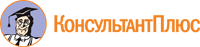 